Visiting Scholar SchemeApplication FormSECTION A: A1: PERSONAL DETAILSQUALIFICATIONS GAINED: (Degree level and above only)ENGLISH LANGUAGE QUALIFICATION:A2: ACADEMIC REFERENCES: (Please give the names, qualifications, positions and addresses of two academic references to whom an approach may be made by the appropriate Research Institute or Approved Unit)SECTION B: DETAILS OF VISIT B1: HOME INSTITUTION B2: COLLABORATING INSTITUTIONConfidentiality/Collaboration agreements must be received by the Faculty Research Committee in order for the registration to take effectB3: ETHICAL IMPLICATIONS:Refer to the University’s Research Policy Unit’s Ethics Guidance webpages and handbook for Ethical Approval & Practice Procedures.B4: RESOURCE IMPLICATIONS:Please detail in this section ALL projected resource implications for the duration of the project. Against each item, please state who will be responsible for funding (e.g. Research Institute, approved Unit, Faculty, Student, Collaborating Institution, Sponsor).  If the funding is yet to be sought for individual items, please state the contingency agent responsible should the application for funding fail. B5: VISIT DETAILSTitle (Mr / Mrs / Miss / Ms/ Dr/ Professor)Family Name on 16th BirthdayFamily NameFirst / Given Name(s)Main Contact AddressHome Address (if different)PostcodePostcodeMain Contact Telephone NumberMobile Phone NumberHome Telephone Number (if different)Fax NumberE-mail AddressSEX:                                                                                                   Date of Birth (e.g. 15/03/1972)Male (M)  Female (F)DISABILITY/SPECIAL NEEDSIf you have a disability / special need and may require extra support in your study or accommodation, pleaseenter  in the box the type of disability code (See Notes for Guidance)  Please give details of the disability(ies) and indicate clearly what help you may require:Are you in receipt of Disabled Students’ Allowances?  Yes/ NoCRIMINAL CONVICTIONS: If you have a relevant criminal conviction, enter X in the box          See Notes for Guidance for a definition of relevant convictions.HOW DID YOU HEAR ABOUT US? Please indicate how you heard of the University’s research programmes: e.g. Prospectus, Advertising Source, website, personal recommendationNationality:Area of Permanent Residence:Country of Birth:If country of birth is not UK, when did you first come to live in the UK?Have you lived outside the UK during the past three years? (YES/NO)Residential Category (please see notes for guidance):If YES Please give details:Who will be paying your tuition fees? (please give full name and address) PLANNING STATISTICS (For statistical purposes only)Please choose from the ethnic origin terms printed in the Notes for Guidance which you feel most clearlydescribes your ethnic origin and write its code in the boxes.       National Identity Code          Name of Qualification(including Awarding Body)Duration/Date (mm/yy – mm/yy)Subject(s)ResultLevel/Credit RatingMode ofStudy(Full or parttime)Place of Study(College/University)Please complete if you are an international student and/or your native language is not English and append evidence of score (minimum required – IELTS score of 7.0.Please complete if you are an international student and/or your native language is not English and append evidence of score (minimum required – IELTS score of 7.0.TOEIC ScoreIELTS ScoreOther Score (Please specify)Name of Referee 1Name of Referee 2PositionPositionAddressAddressTelephone NumberTelephone NumberFax NumberFax NumberE-mail AddressE-mail AddressNameAddressDepartmentYour Position and dutiesPrevious collaboration with University of WolverhamptonPrevious collaboration with University of WolverhamptonHow did you hear about this positionHow did you hear about this positionWill the proposed research project involve work, or support from, external University, Institute or Company? (please tick)Yes                                              NoIf YES, please insert the name & address :Will the proposed involve formal approval by an Ethics Committee? (Please tick)Yes                                              NoIf YES, which internal and external committees will be approached :REQUIREMENT (please add as appropriate)AGENT RESPONSIBLE FOR FUNDINGTuition feesResearch VisitsTrainingConference attendanceOther (please specify)Dates of Proposed Visit(Please include both start and end dates for the visit)Start Date:End Date:List of Publications / Academic ActivitiesSummary of Proposed Research Activities(Please include brief details of purpose and methodology of research, facilities likely to be required and any likely publications)Please provide a statement about how you intend to contribute to the life of the faculty and the wider Business School (e.g. staff seminars/lectures/joint research projects/proposed outputs). This must not exceed 500 words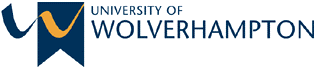 